Осипова О.А., Фатеева О.И. 							  Приложение № 1 к приказу МАУ ИМЦот ____________ № _____Положение о городском конкурсе творчества для обучающихся ДОУ и УДО«Радужный мир детства»(посвящен Международному дню защиты детей – 1 июня)Общее положение1.1. Платная образовательная услуга «Организация и проведение творческих конкурсов для школьников, родителей, сверх услуг, финансируемых бюджетом» (городской очный конкурс творчества для обучающихся «Радужный мир детства»).1.2. Городской очный конкурс творчества для обучающихся «Радужный мир детства» организован муниципальным автономным учреждением информационно-методическим центром города Томска (далее - МАУ ИМЦ).1.3. Настоящее Положение определяет общий порядок организации и условия проведения конкурса детских творческих работ «Радужный мир детства» (далее – Конкурс).2. Цель конкурса - создание организационно-методических условий для взаимодействия участников образовательных отношений в части реализации образовательной области «Художественно-эстетическое развитие».3. Задачи конкурса.Развитие у детей художественного восприятия и эмоциональной отзывчивости на окружающий мир.Удовлетворение потребности детей в самовыражении через развитие детского творчества в изобразительной деятельности.Участники конкурса.Конкурс проводится среди обучающихся ДОУ и УДО. Возраст участников – от 3-х до 8 лет. Организация конкурса.Организацию и проведение Конкурса осуществляет оргкомитет (он же жюри), утвержденный приказом МАУ ИМЦ.Оргкомитет обеспечивает равные условия, объективность оценивания всем участникам Конкурса.В состав жюри входят методисты по дошкольному образованию МАУ ИМЦ, педагоги дополнительного образования (ИЗО) ДОО.Жюри Конкурса оценивает, отбирает лучшие работы и определяет победителей в соответствии с критериями оценки конкурсных работ, определяемыми настоящим Положением. Работы по завершению Конкурса не рецензируются, возвращаются участникам конкурса.Условия конкурса и требования к оформлению работ.Тематика конкурсных работ: счастливое детство, мир глазами ребенка, детские мечты, детские игры и забавы, любимые игрушки, сказки, летние развлечения и т.п.К Конкурсу допускаются работы, выполненные в следующих номинациях:Живопись. АкварельГрафикаПластилиновая живопись. ПластилинографияСмешанные техникиКоллажАппликацияПоделкаРисунки на асфальтеДругое__________(указать)Все представленные на Конкурс работы должны быть авторскими. Допускается формат плоскостных работ А-3, А-4 и объемные работы с обязательной этикеткой: Образец оформления этикетки:Название работыФ. И. ребенка, возрастНоминация, техника исполненияПолное наименование ДООФ. И. О. педагогаРаботы должны иметь сопроводительный список на одну образовательную организацию (если в ОО участвует несколько детей, то необходимо составить один сопроводительный список): Образец сопроводительного спискаКритерии отбора работ Конкурса.
- раскрытие тематики конкурса средствами изобразительного искусства (0-30 баллов);
- умения и навыки работы с художественными материалами в выбранной технике (0-20 баллов);
- развитое самостоятельное композиционное решение (0-10 баллов);- оригинальность, творческий замысел (20 баллов).Сроки, место и условия проведения.Конкурс проводится в очной форме в МАУ ИМЦ по адресу: г. Томск, ул. Киевская, 89, каб. № 4 с 06 мая по 07 июня (включительно) 2024 года.Участие в конкурсе платное - 200 рублей. Допустимо коллективное участие на одну заявку. Если в заявке более одного человека (командное участие в конкурсе), то оплата производится дополнительно за каждого участника. Например, если в конкурсе участвуют 4 человека, соответственно, оплата 800 рублей и т.п. Алгоритм участия для участников:8.3.1. Оплатив услугу, отправив заявку и поставив галочку  при ознакомлении с договором оферты, вы соглашаетесь с условиями договора публичной оферты, а также на обработку персональных данных.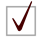 8.3.2.   Для регистрации участникам Конкурса необходимо:Шаг 1. Зайти на сайт МАУ ИМЦ по ссылке: http://imc.tomsk.ru/?page_id=49807Шаг 2.  Оплатить участие до 07 июня 2024 г.  В назначении платежа указать «Радужный мир детства».Оплату можно произвести онлайн через Сбербанк по ссылке http://sberbank.com/sms/shpa/?cs=1392335029832&psh=p&did=1712215789302000561, а также по QR (можно использовать в приложениях любых банков)Код бюджетной классификации 00000000000000000131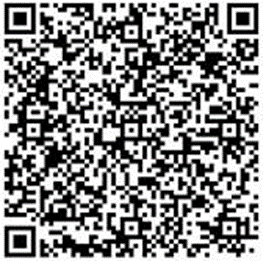 Шаг 3.  Заполнить ЗАЯВКУ (сопроводительный список) в формате Word. Выслать до 07 июня 2024 г. заявку в формате Word, фото (скан) чека об оплате в оргкомитет на электронный адрес: fateevaoi80@yandex.ru с темой письма «РАДУЖНЫЙ МИР ДЕТСТВА».Шаг 4. Конкурсную работу необходимо привезти по адресу: г. Томск, ул. Киевская 89, каб. № 4, понедельник-пятница с 9.00-13.00, 14.00-17.00 (звонок на входе). Работы, поступившие после 07 июня 2024 года, а также оформленные с нарушениями требований, к участию в конкурсе не допускаются.Итоги конкурса подводятся жюри не позднее 14 июня 2024 года. Результаты конкурса (протокол) будут представлены на сайте http://imc.tomsk.ru в «Новости», а также в чате «ДОО ИМЦ ТОМСК» при поддержке Сферум по ссылке:  VK Мессенджер.Награждение.Участнику выдается сертификат, подтверждающий участие в данном мероприятии.  Авторы лучших работ в каждой номинации награждаются грамотами за 1, 2, 3 места. Место выдачи: ул. Киевская 89. О дате выдачи сертификатов и грамот будет сообщено дополнительно в чате «ДОО ИМЦ ТОМСК» при поддержке Сферум по ссылке: VK Мессенджер.№ п/ пФамилия, имя ребенкаВозрастФИО родителя, заполняющего договорНазвание работыНаименование образовательной организации (сокращенное)Номинация   ФИО сопровождающего педагогаКонтактный телефон педагога и электронный адрес